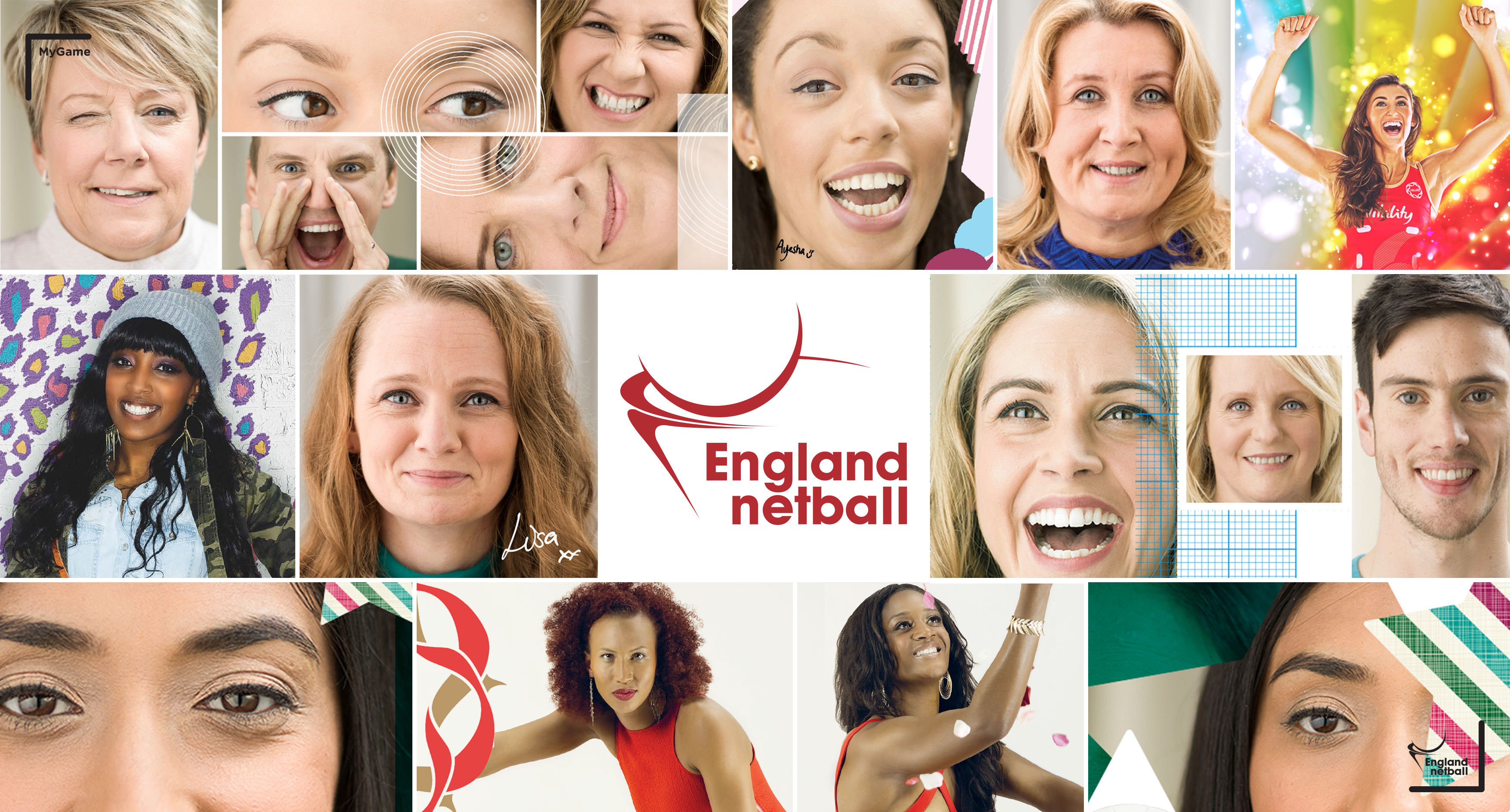 Do you want to make a difference by leading England Netball in an exciting new era?England Netball has been committed to our innovative and progressive strategy ‘Your Game Your Way’ where the participant is at the heart of everything England Netball does.  This strategy has transforming the sport, enabling growth, retention and a smooth transition through the different stages of a participant’s journey with the game, whether casual players or elite athletes. It has resulted in over 180,000 women participating in netball on a weekly basis, with England Netball membership exceeding 100,000 for the first time in 2016/17 and continuing to grow. The success has come on the court also with the Roses winning Commonwealth Gold in April 2018.England Netball is embarking on the next stage of its progression, and is challenging itself to become commercially sustainable, whilst continuing to facilitate participation growth, increasing the sports profile and success at the elite level. It is currently developing a new 10 year strategy to support the sports continued progress.One of the current Nominated Non-Executive Directors is coming to the end of their current term. They are eligible for re-election and have indicated that they wish to continue in the position. However in its quest to continue to recruit high quality and appropriately skilled directors England Netball is offering the opportunity for other members to be nominated if they wish to be considered to serve on the Board.  As a Non-Executive Director, you will help cement England Netball’s position as a top-performing NGB, driving the new strategy to achieve continued growth and progress towards the commercial objective to ensure that the elite squad is equipped to continue to achieve success.Following a skills analysis England Netball has determined that the appropriate skills required of any candidate is legal, compliance and governance, and would welcome nominations from those with a background in one or more of these areas.England Netball is keen to address areas of underrepresentation throughout the sport and particularly welcomes applications from the BAME community, disabled people and people from the LGBT+ community. Should you require application forms in an alternative format or any adjustments to be made throughout the application process or upon appointment, please contact company.secretary@englandnetball.co.uk. England Netball also operates a guaranteed interview scheme for disabled applicants and is a Stonewall Diversity Champion.If you wish to be considered for nomination to the Board as a Non-Executive Director and you are a member of England Netball, please read the information provided and complete all three parts of the Nominated Director Application Form and return it along with your CV to company.secretary@englandnetball.co.uk  no later than 5 p.m. on 15th June 2020. All applications will be subject to review by the Nominations Committee and candidates must be endorsed by the Nominations Committee. If there are more endorsed candidates than there are vacancies on the England Netball board candidates will be subject to a formal election process conducted in accordance with the Articles of Association and the final appointments will be ratified at the AGM.THE ROLE OF THE BOARD OF DIRECTORS AND ATTRIBUTES OF A NON-EXECUTIVE DIRECTORNon-Executive Directors are accountable to the Members and responsible for using their skills and experience to help England Netball achieve its aims.  Non-Executive Directors make decisions and work collectively as a team known as The Board.  England Netball has defined that The Board is collectively responsible for:Custodians:  To act, on behalf of the members, as custodians of the values, history and heritage of the game.Leadership:To act as a catalyst to high quality thinking on the strategy; constructively challenging, asking good questions, feeding in insights from other sources, but also trusting the expertise in the teamTo help create an environment conducive to high achievement; clarity of focus, ambition with stretching goals and high standards, effective strategy, empowerment, accountability and teamworkTo give people in the sport a voice in the leadership of Netball; to bring ideas and issues back to the Board and to the staff teamTo help engage the sport and key partners behind this direction; to act as an ambassador for the vision and strategyGovernance:Accept ultimate responsibility for the sport and the organisationEnsure the sport and business operates in an ethical wayProtect the future of the sport and the Governing bodyTo make decisions of strategic importance:On the strategyOn policy On business managementMonitor performance against the agreed plans; which links to the above point on performance environment.Specific management responsibility for:The Chief Executive OfficerFinances and other statutory responsibilities as a company limited by guaranteeAll nominees for the role of Non-Executive Director should be motivated by the opportunity to lead England Netball into a new era of further growth and success. They should be visionary; fully committed to promoting the mission and goals of England Netball and embody England Netball’s raison d'être and embrace and uphold the core values of the NGB and the sport as a whole, namely: NGB: Leadership, Excellence, Participant Focused and Integrity Sport as a whole: Respect, Teamwork, Achievement and Fun Specifically, Non-Executive Directors will possess: Strategic leadership skills.  The ability to establish strategies and guide their implementation.Decision-making skills.  The relevant knowledge and experience for England Netball to be able to make informed decisions on a variety of matters.A willingness and ability to challenge and probe. The ability to discuss and debate and to constructively challenge ideas and decisions where necessary.Strong interpersonal skills.  The ability to form good working relationships both within and outside the Board.A clear understanding of the role of the Board and its relationship with the Association's management team.Availability.  Board Members must commit to:Preparing and attending six Board meetings per annum (dates agreed in advance and may include either week days or weekends) and induction and training days as agreed by the Board itself (these may be either week days or weekends).  Participating and in some cases chairing Committees and Advisory Forums where necessaryCarrying out the ambassador role at events, games and member gatherings including the AGM.Being contactable between board meeting and the preferred mode for communicating documentation is via email. The Non-Executive Director role is a voluntary position. Expenses incurred will be reimbursed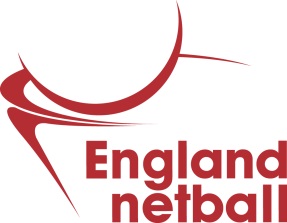 ALL ENGLAND NETBALL ASSOCIATION LIMITEDNOMINATED DIRECTOR APPLICATION FORMPART 1 - NOMINATIONSPLEASE PRINT CLEARLY IN BLACK OR BLUE INK* A Voting Group Member is:A representative (in current employment) of a school paying the higher rate school’s membership feeAn accredited deputy of a club or young person’s group in membership of the AssociationThe Chairman or accredited deputy of a County Association in membershipThe Chairman or accredited deputy of a Regional Association in membershipThe accredited deputy of the Honorary Life Members ClubPART 2 - PERSON INFORMATION– NON-EXECUTIVE DIRECTORPLEASE NOTE – THIS SECTION (PART 2) WILL BE CIRCULATED TO THE MEMBERSHIP SHOULD AN ELECTION BE REQUIRED.  NOMINEES SHOULD ONLY INCLUDE INFORMATION IN THIS SECTION THAT THEY WISH TO MAKE PUBLICName of Nominee:In no more than 500 words, please provide a personal statement explaining to the members why you are a suitable candidate for a Non-Executive Director role; you may wish tell the members what you have achieved to date, your current involvement with netball and how you believe you will help lead netball into an exciting new era.PART 3 – CONFIDENTIAL INFORMATIONPLEASE NOTE – THIS INFORMATION WILL BE USED FOR ADMINISTRATIVE AND REGULATORY REASONS ONLY.AGE:	ETHNIC ORIGIN:SEX:	GENDER IDENTITY: Does your gender identity match your sex as registered at birth?SEXUAL ORIENTATION: What is your sexual orientation?RELIGION OR BELIEF: What is your religion or belief?DISABILITY: Do you consider yourself to have a disability as defined by the Equality Act 2010?	A person has a disability under this definition ‘‘if they have a physical or mental impairment, and the impairment has a substantial and long-term adverse effect on his or her ability to carry out normal day-to-day activities’.If yes, please state nature of disability:If you are shortlisted for interview, would you have any specific requirements such as timing, wheelchair access or the presence of an interpreter/signer?   PREGNANCY AND MATERNITY/PATERNITY: Have you taken any of the following types of leave within the past year?MARRIAGE/CIVIL PARTNERSHIP STATUS: Are you currently?CARING RESPONSIBILITIES: Do you have any primary caring responsibilities?PRIVACY NOTICE:England Netball (AENA) will retain and use your personal data in accordance with our retention schedule for the purpose of your application and for regulatory reasons. The lawful basis for processing is “Performance of a Contract”. For further information please click here to see our full privacy policy. You also can exercise your rights relating to your data. If you wish to action any of your rights, email dataprotection@englandnetball.co.uk.NOMINATION FOR THE POST OF:     Nominated Non-Executive DirectorNOMINATION FOR THE POST OF:     Nominated Non-Executive DirectorFull Name of NomineePLEASE PRINT  AENA 2019/20 Membership No of nominee (all nominees must be affiliated members, having paid the full affiliation fee due for 2019/20 season)Address of NomineeSignature of NomineeDateProposed by (name of Voting Group Member*)PLEASE PRINTSeconded by (name of Voting Group Member*)PLEASE PRINTAddress of ProposerPostcode:Address of SeconderPostcode:AENA 2019/20 Membership No. of ProposerAENA 2019/20 Membership No. of SeconderSignature of ProposerSignature of SeconderDateDatePLEASE ATTACH A COMPLETED COPY OF THE PERSON SPECIFICATION FORM(S) FOR THE POST FOR WHICH YOU HAVE BEEN NOMINATED.PLEASE ATTACH A COMPLETED COPY OF THE PERSON SPECIFICATION FORM(S) FOR THE POST FOR WHICH YOU HAVE BEEN NOMINATED.Skills and AttributesDemonstrated byStrategic leadership skills.  The ability to establish strategies and guide their implementation.Decision-making skills.  The relevant knowledge and experience of England Netball to be able to make informed decisions on a variety of matters.A willingness and ability to challenge and probe.  The ability to discuss and debate and to constructively challenge ideas and decisions where necessary.Strong interpersonal skills.  Ability to form good working relationships both within and outside the Board.A clear understanding of the role of the Board and its relationship with the Association's Management Team.Availability.  Board members must be prepared to commit to the minimum requirements as set out in the information pack.Relevant HR (including qualifications and areas of expertise), Equality and Safeguarding experiencePersonal Statement:Membership Number Membership Number Surname:ForenamesForenamesHome Address:Postcode:Email:Phone Numbers:H:M:M:M:What is your year of birth? Please specifyA 	WhiteA 	WhiteB 	MixedB 	MixedC Asian/Asian BritishC Asian/Asian BritishC Asian/Asian BritishC Asian/Asian BritishD Black/Black BritishD Black/Black BritishE Other ethnic groupE Other ethnic groupA1 British           	B1 White & Black Caribbean                    C Indian              	C Indian              	C Indian              	D Caribbean    	         E1 Chinese         	       A2 Irish                  	 B2 White & Black African                    C2 Pakistani          	      C2 Pakistani          	      C2 Pakistani          	      D2 African          	      E2 Arab                  A3 Other White background               B3 White & Asian                   C3 Bangladeshi     	         C3 Bangladeshi     	         C3 Bangladeshi     	         D3 Any other Black background                      E3 Traveller, Roma or GypsyB4 Any other Mixed background                     C4 Any other Asian background                  C4 Any other Asian background                  C4 Any other Asian background                  E4 Any other Ethnic group                       Prefer not to say   Prefer to self-describe Prefer to self-describe Prefer to self-describe Please specify:Please specify:Please specify:Please specify:Please specify:Please specify:MaleFemalePrefer Not to SayPrefer to Self-DescribePlease specify:YesNoPrefer Not to SayAsexualBi/bisexualGay manGay woman/lesbianGay woman/lesbianGay woman/lesbianHeterosexual/straightQueerPrefer not to sayPrefer not to sayPrefer not to sayPrefer to self-describePrefer to self-describePrefer to self-describePlease specify:Please specify:Please specify:Please specify:Please specify:Please specify:No ReligionAtheistAtheistAtheistBuddhistChristianChristianChristianChristian-CatholicChristian-OtherHinduJewishJewishJewishMuslimSikhSikhSikhPrefer not to sayPrefer not to sayPrefer not to sayPrefer to self-describePrefer to self-describePrefer to self-describePrefer to self-describePrefer to self-describePlease specify:Please specify:Please specify:Please specify:Please specify:Please specify:YesNoNo known impairment, health condition or learning difference No known impairment, health condition or learning difference No known impairment, health condition or learning difference No known impairment, health condition or learning difference No known impairment, health condition or learning difference A long standing illness or health condition such as cancer, HIV, diabetes, chronic heart disease, or epilepsy A long standing illness or health condition such as cancer, HIV, diabetes, chronic heart disease, or epilepsy A long standing illness or health condition such as cancer, HIV, diabetes, chronic heart disease, or epilepsy A long standing illness or health condition such as cancer, HIV, diabetes, chronic heart disease, or epilepsy A long standing illness or health condition such as cancer, HIV, diabetes, chronic heart disease, or epilepsy A mental health difficulty, such as depression, schizophrenia or anxiety disorder A mental health difficulty, such as depression, schizophrenia or anxiety disorder A mental health difficulty, such as depression, schizophrenia or anxiety disorder A mental health difficulty, such as depression, schizophrenia or anxiety disorder A mental health difficulty, such as depression, schizophrenia or anxiety disorder A physical impairment or mobility issues, such as difficulty using your arms or using a wheelchair or crutches A physical impairment or mobility issues, such as difficulty using your arms or using a wheelchair or crutches A physical impairment or mobility issues, such as difficulty using your arms or using a wheelchair or crutches A physical impairment or mobility issues, such as difficulty using your arms or using a wheelchair or crutches A physical impairment or mobility issues, such as difficulty using your arms or using a wheelchair or crutches A social/communication impairment such as a speech and language impairment or Asperger’s syndrome/other autistic spectrum disorderA social/communication impairment such as a speech and language impairment or Asperger’s syndrome/other autistic spectrum disorderA social/communication impairment such as a speech and language impairment or Asperger’s syndrome/other autistic spectrum disorderA social/communication impairment such as a speech and language impairment or Asperger’s syndrome/other autistic spectrum disorderA social/communication impairment such as a speech and language impairment or Asperger’s syndrome/other autistic spectrum disorderA specific learning difficulty such as dyslexia, dyspraxia or AD(H)DA specific learning difficulty such as dyslexia, dyspraxia or AD(H)DA specific learning difficulty such as dyslexia, dyspraxia or AD(H)DA specific learning difficulty such as dyslexia, dyspraxia or AD(H)DA specific learning difficulty such as dyslexia, dyspraxia or AD(H)DBlind or have a visual impairment uncorrected by glassesBlind or have a visual impairment uncorrected by glassesBlind or have a visual impairment uncorrected by glassesBlind or have a visual impairment uncorrected by glassesBlind or have a visual impairment uncorrected by glassesD/deaf or have a hearing impairmentD/deaf or have a hearing impairmentD/deaf or have a hearing impairmentD/deaf or have a hearing impairmentD/deaf or have a hearing impairmentPrefer not to sayPrefer to self-describePlease specify:Please specify:Please specify: Maternity LeavePaternity LeaveAdoption leaveShared parental leaveNonePrefer not to sayCohabitingDivorced or civil partnership dissolvedIn a civil partnershipMarriedMarriedSeparated (but still legally married or in a civil partnership)Single (never married or never in a civil partnership)Widowed or a surviving partner from a civil partnershipPrefer not to sayNoneYes- child(ren) under 18Yes- disabled child(ren)Yes- disabled adult(s)Yes- older person(s)Prefer not to sayLEGAL PROCEEDINGSHave you any previous convictions for a criminal offence or are any legal proceedings pending?               Yes / NoIf Yes please give details below:Please note that failure to disclose any criminal conviction will disqualify a nomination from the appointment and, if appointed, may render the individual liable to immediate dismissal.LEGAL PROCEEDINGSHave you any previous convictions for a criminal offence or are any legal proceedings pending?               Yes / NoIf Yes please give details below:Please note that failure to disclose any criminal conviction will disqualify a nomination from the appointment and, if appointed, may render the individual liable to immediate dismissal.LEGAL PROCEEDINGSHave you any previous convictions for a criminal offence or are any legal proceedings pending?               Yes / NoIf Yes please give details below:Please note that failure to disclose any criminal conviction will disqualify a nomination from the appointment and, if appointed, may render the individual liable to immediate dismissal.LEGAL PROCEEDINGSHave you any previous convictions for a criminal offence or are any legal proceedings pending?               Yes / NoIf Yes please give details below:Please note that failure to disclose any criminal conviction will disqualify a nomination from the appointment and, if appointed, may render the individual liable to immediate dismissal.I have the following interest to report (please specify other boards of sporting bodies you sit on, any businesses for which you are an officer or director or a majority shareholder and the name of your employer and any businesses you own): ___________________________________________________________________________________________I have the following interest to report (please specify other boards of sporting bodies you sit on, any businesses for which you are an officer or director or a majority shareholder and the name of your employer and any businesses you own): ___________________________________________________________________________________________I have the following interest to report (please specify other boards of sporting bodies you sit on, any businesses for which you are an officer or director or a majority shareholder and the name of your employer and any businesses you own): ___________________________________________________________________________________________I have the following interest to report (please specify other boards of sporting bodies you sit on, any businesses for which you are an officer or director or a majority shareholder and the name of your employer and any businesses you own): ___________________________________________________________________________________________DECLARATION: I certify that all the information is correct DECLARATION: I certify that all the information is correct DECLARATION: I certify that all the information is correct DECLARATION: I certify that all the information is correct SignatureDate